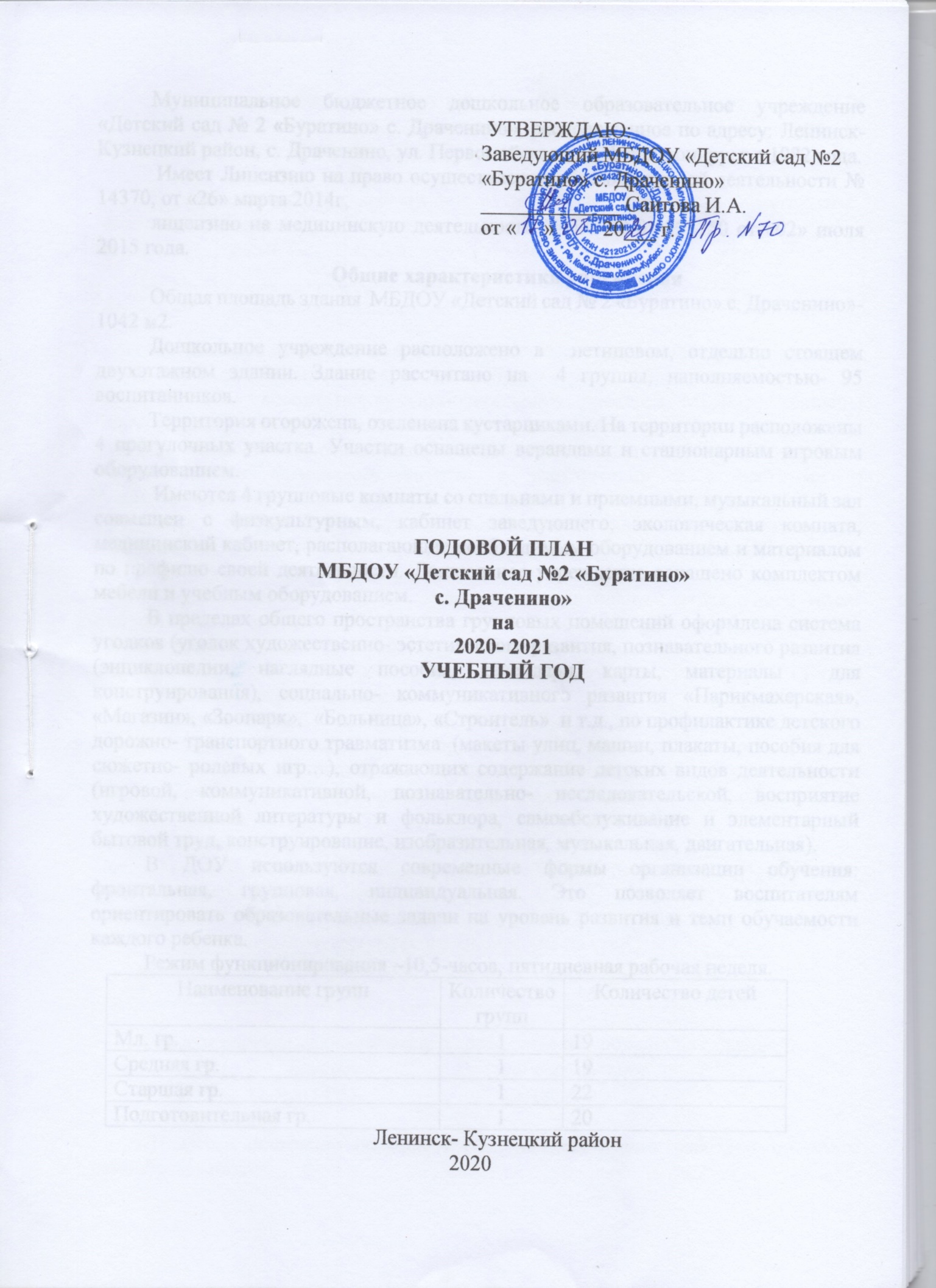 Муниципальное бюджетное дошкольное образовательное учреждение «Детский сад № 2 «Буратино» с. Драченино», расположенное по адресу: Ленинск- Кузнецкий район, с. Драченино, ул. Первомайская 55а, функционирует с 1982 года. Имеет Лицензию на право осуществления образовательной деятельности № 14370, от «26» марта 2014г,лицензию на медицинскую деятельность № ЛО-42-01-003750 от «02» июля 2015 года.Общие характеристики учреждения Общая площадь здания  МБДОУ «Детский сад № 2 «Буратино» с. Драченино»- Дошкольное учреждение расположено в  нетиповом, отдельно стоящем двухэтажном здании. Здание рассчитано на  4 группы, наполняемостью- 95 воспитанников.Территория огорожена, озеленена кустарниками. На территории расположены 4 прогулочных участка. Участки оснащены верандами и стационарным игровым оборудованием. Имеются 4 групповые комнаты со спальнями и приемными, музыкальный зал совмещен с физкультурным, кабинет заведующего, экологическая комната, медицинский кабинет, располагающие необходимым оборудованием и материалом по профилю своей деятельности. Дошкольное учреждение оснащено комплектом мебели и учебным оборудованием.	В пределах общего пространства групповых помещений оформлена система уголков (уголок художественно- эстетического развития, познавательного развития (энциклопедии, наглядные пособия, календари, карты, материалы  для конструирования), социально- коммуникативного развития «Парикмахерская»,  «Магазин», «Зоопарк»,  «Больница», «Строитель»  и т.д., по профилактике детского дорожно- транспортного травматизма  (макеты улиц, машин, плакаты, пособия для сюжетно- ролевых игр…), отражающих содержание детских видов деятельности (игровой, коммуникативной, познавательно- исследовательской, восприятие художественной литературы и фольклора, самообслуживание и элементарный бытовой труд, конструирование, изобразительная, музыкальная, двигательная).	В ДОУ используются современные формы организации обучения: фронтальная, групповая, индивидуальная. Это позволяет воспитателям ориентировать образовательные задачи на уровень развития и темп обучаемости каждого ребенка.Режим функционирования –10,5-часов, пятидневная рабочая неделя.Детский сад  работает по основной общеобразовательной программе МБДОУ «Детский сад № 2 «Буратино» с. Драченино» (решение педагогического совета  от 08.08.2017 года № 1; приказ  от 08.08.2017 № 85).  В учреждении воспитываются дети из семей с разным социальным статусом:В целом для основного контингента родителей характерны: средний уровень жизни и доходов, большое желание дать ребенку хорошее образование.Основная цель воспитательно-образовательного процесса МБДОУ: создание благоприятных условий для полноценного проживания ребенком дошкольного детства, формирование основ базовой культуры личности, всестороннее развитие психических и физических качеств в соответствии с возрастными и индивидуальными особенностями, воспитание художественно-эстетического отношения к окружающей действительности, подготовка к жизни в современном обществе, к обучению в школе, обеспечение безопасности жизнедеятельности дошкольника.Кадровое обеспечение:	Заведующий дошкольным учреждением имеет высшее педагогическое образование- Новокузнецкий Государственный Педагогический Институт, по специальности учитель начальных классов, педагогический стаж работы 23 года, в ДОУ 17 лет. Заведующий в 2015 году аттестован на соответствие занимаемой должности.Образовательный процесс в МБДОУ осуществляют: воспитатели, музыкальный руководитель. Сопровождение образовательного процесса обеспечивает старший воспитатель. Медицинское сопровождение образовательного процесса обеспечивает медицинская сестра. Коррекционную работу обеспечивает учитель-логопед.Педагогический коллектив состоит из 7 педагогов.Первую категорию имеют 2 человека, высшую- 4. Один педагогический работник имеет стаж работы менее 2 лет.Средний возраст педагогического коллектива 45 лет. Характеристика педагогического коллектива по стажу:Характеристика педагогического коллектива по уровню образования: Педагоги постоянно повышают свою квалификацию: работают по темам самообразования:изучают методическую литературу, новинки педагогики, проходят курсы повышения квалификации (2019-2020 уч.г.)Участвуют в районных методических объединениях  (2019- 2020 уч.г. )районных и областных семинарах- практикумах:Все педагоги ДОУ владеют  ИКТ, используют ТСО в процессе работы, имеют публикации на электронных порталах:Педагоги принимают участие в вебинарах:Участвуют в конкурсах различного уровня:Работа коллектива МБДОУ в 2019-2020 уч. году была направлена на решение следующих задач:Продолжать обучать детей приемам логического мышления (анализ, синтез, сравнение, обобщение, классификация, аналогия) посредством игровой деятельности.Осуществлять преемственность детского сада и семьи в воспитании и обучении детей, обеспечить равноправное творческое взаимодействие с родителями воспитанников.Продолжать обеспечивать равный доступ к образованию для всех воспитанников с учетом разнообразия особых образовательных потребностей и индивидуальных возможностей- организация инклюзивного образования в ДОУПервая годовая задача по обучению детей приемам логического мышления (анализ, синтез, сравнение, обобщение, классификация, аналогия) посредством игровой деятельности, была выбрана педагогическим коллективом потому, что формирование элементарных математических представлений – важнейшая часть подготовки детей к школе. Учителя хотели бы видеть своих будущих учеников не столько с количественным запасом знаний и умений, сколько детьми любознательными, умеющими наблюдать, последовательно и доказательно мыслить, догадываться и проявлять умственное напряжение, склонными к творчеству, экспериментированию, активной поисковой и познавательной деятельности. По результатам педагогической диагностики проведенной педагогами подготовительной группы Ивановой О.Н., Ударцевой Е.С. 86% выпускников активны в разных видах познавательной деятельности: по собственной инициативе наблюдают, рассуждают, выдвигают проблемы, проявляют догадку и сообразительность в процессе их решения. Дети овладели умениями пользоваться числами и цифрами в пределах первого десятка, знают все геометрические фигуры; умеют решать задачи на уменьшение и увеличение числа.Систематическое педагогическое наблюдение позволило педагогам в течение года следить за ходом развития каждого ребенка и осуществлять индивидуальный подход.С педагогическим коллективом в процессе реализации первой годовой задачи также проведены мероприятия:- Консультации: «Разработка совокупностей заданий, способствующих формированию у ребенка действия сравнения при изучении величин на занятиях», «Использование камешков Марблс в образовательной деятельности во второй младшей группе»; «Знакомство с символами, и формирование понятий как способ развития мышления»;-  Непрерывно- образовательная деятельность по ФЭМП (применение различных приемов развития логического мышления дошкольников) во всех возрастных группах;- Оперативный контроль «Подготовка воспитателя старшей группы   к занятию по ФЭМП»;- Тематический контроль «Организация воспитательно-образовательной работы в ДОУ по умственному развитию детей средствами РЭМП»;- Педагогический совет «Развитие логического мышления у дошкольников через дидактические игры и упражнения математического содержания».Работая над годовой задачей, мы пришли к выводу, что данную деятельность следует продолжать. Формирование логического мышления - важная составная часть педагогического процесса. Решается она в основном средствами занимательности в обучении элементарным математическим представлениям. Математика всегда дает реальные предпосылки для развития логического мышления. Она должна занимать особое место в интеллектуальном развитии детей, должный уровень которого определяется качественными особенностями усвоения детьми таких исходных математических представлений и понятий, как счёт, число, измерение, величина, геометрические фигуры, пространственные отношения.Для решения второй задачи по осуществлению преемственности детского сада и семьи в воспитании и обучении детей, обеспечении равноправного творческого взаимодействия с родителями воспитанников проведены следующие мероприятия:-Электронное анкетирование «Удовлетворенность родителей качеством образования»;-Общие родительские собрания «Знакомство с локальными актами ДОУ», «Об усилении мер антитеррористической безопасности», «Обеспечение безопасности детей на воде»;- Групповые родительские собрания: «Давайте познакомимся», «Детская дружба», «Возрастные особенности детей», «Играют дети- играем мы», «Движение- жизнь», «Приобщение дошкольников к здоровому образу жизни», «Формирование речевой деятельности дошкольников», «Здоровье детей- в наших руках» и т.д.- Консультации и беседы с родителями: «День солидарности в борьбе с терроризмом», «Что такое психологическая готовность к школе», «Организация сетевого взаимодействия с родителями в рамках реализации требований ФГОС»; «Современная вакцинация: что нужно знать родителям о прививках» и т. д;- Непрерывно- образовательная деятельность в подготовительной группе «Будьте толерантны»;- Оперативный контроль «Контроль организации работы с родителями»;-Тематический контроль «Состояние работы по организации взаимодействия с семьями воспитанников»;- Методическое объединение воспитателей «Патриотическое воспитание в семье»- Семинар – практикум «Секреты успешной работы с родителями (Опыт работы педагогов)»;- Педагогический совет «Анализ и пути совершенствования взаимодействия педагогов ДОУ с родителями»;Родители принимали участие в благоустройстве территории ДОУ, пополнении предметно- развивающей среды групп.  Активно помогали своим детям в конкурсах детского творчества, благодаря чему дети неоднократно становились победителями:Педагогический коллектив старался установить партнерские отношения с семьей каждого воспитанника, были проведены открытые просмотры занятий, организованы праздники и утренники («День Знаний», «Осень», «Новый год», «8 марта» и т. д.).По результатам анализа работы над годовой задачей сделан вывод о том, что, она успешно  реализована. Педагоги создали между родителями атмосферу общности интересов, эмоциональной взаимоподдержки и взаимопроникновения в проблемы друг друга.Третья задача по обеспечению равного доступа к образованию для всех воспитанников с учетом разнообразия особых образовательных потребностей и индивидуальных возможностей решалась при помощи следующих мероприятий:-Консультаций: «Проектирование адаптированных программ для детей с ОВЗ в условиях ДОУ», Сопровождение родителей детей с ОВЗ в ДОО»;- Семинара- практикума «Охрана здоровья и физического развития воспитанников»- Оперативного контроля «Проверка плана воспитательно- образовательной работы воспитателей»;- Тематического контроля «Организация инклюзивного образования в ДОУ»;- Педагогического совета «Дети с ОВЗ и особенности работы с ними».Анализ работы педагогического коллектива по данному направлению показал, что работу по созданию условий для развития инклюзивного образования в ДОУ следует продолжать. Ведь в современном мире, детский сад должен быть местом, где  ребенок с ОВЗ может полноценно развиваться и адаптироваться.Педагогические работники постоянно повышают свою квалификацию по данной теме, участвуя в вебинарах организованных Издательством «Просвещение», «Мерсибо». Учитель- логопед имеет курсы повышения квалификации по психолого- педагогическому сопровождению детей с особыми образовательными потребностями. Также в 2019- 2020 учебном году в ДОУ создан психолого-педагогический консилиум учреждения куда вошли специалисты разного профиля (педагог- психолог, социальный педагог, учитель-дефектолог, учитель- логопед) в рамках сетевого взаимодействия. В процессе работы консилиума разработан график проведения заседаний, выявлены обучающиеся, нуждающиеся в предоставлении специальных условий образования и психолого- педагогического сопровождения,проведена консультативная работа с родителями воспитанников с девиантным поведением и нарушениями социальной адаптации. Работа консилиума в новом учебном году будет продолжена.Анализ предметно- развивающей среды ДОУ показал, что необходимо продолжать создавать развивающую среду, соответствующую особенностям детей- инвалидов, детей с ОВЗ. В настоящее время в ДОУ нет детей инвалидов- по зрению, слуху, инвалидов- колясочников, но ДОУ не готов к приему таких детей (В ДОУ нет рельефных обозначений помещений и указателей, систем пассивной навигации, звукоусиления и аудиогида, туалеты не приспособлены для инвалидов- колясочников; не оборудован пандус  и нет подъемников на второй этаж; персонал ДОУ не владеет языком жестов и т.д.). Сделан вывод, о необходимости работы по оснащению здания МБДОУ в соответствии с требованиями, предъявляемыми к работе с детьми инвалидами различных категорий.В ДОУ регулярно осуществляется коррекция нарушений речи  у детей учителем- логопедом. Данную работу также следует продолжать.  В связи с тем, что в общеобразовательном учреждении возросло количество детей с нарушениями речи логопедическая деятельность адаптирована к условиям работы в общеобразовательном детском саду. Основную  нагрузку несёт  индивидуальная (и подгрупповая) логопедическая работа. При планировании индивидуальных занятий учитываются возраст ребёнка, структура речевого дефекта, его индивидуально-личностные особенности.По результатам  логопедической диагностики, частыми нарушениями являются: нарушение произношения групп свистящих, шипяших, сонорных звуков,  дифференциации звуков (С-Ш, Ж-З, З-С, Ч-Щ, Р-Л, Щ-Ш). По результатам  диагностики у большинства детей нарушения речи к концу подготовительной группы успешно корректируются. Таким образом,  можно считать  деятельность коллектива ДОУ в течение 2019-2020 уч. гг. удовлетворительной. Об этом свидетельствуют результаты представленные в карте деятельности ДОО, результатах самоанализа, диагностик, мониторинге «Удовлетворенность качеством образования»,  результатах участия в конкурсном движении, рейтинге образовательных организаций Кемеровской области, рейтинге среди ДОУ Ленинск-Кузнецкого муниципального района.Анализируя в целом работу за год,  считаем что, важным остается вопрос развития интереса детей к логико- математической деятельности. Формирование таких математических представлений как как счет, число, измерение, величина, геометрические фигуры, пространственные отношения -качественные особенности подготовки детей к школе.Существенным для настоящего момента становится вопрос сохранения и укрепления физического здоровья воспитанников ДОУ, совершенствование физических качеств детей с учетом индивидуальных особенностей.Проанализировав заболеваемость и посещаемость детей за текущий учебный год, мы выявили, что в структуре заболеваемости в целом первое место занимают болезни органов дыхания (бронхит, ангина), превалируют острые респираторно- вирусные заболевания. Поэтому формирование привычки быть здоровым, правильных двигательных умений,    сохранит жизнь и здоровье детей. Также нельзя не отметить важность продолжения работы по обеспечению равного доступа к образованию воспитанников с особыми образовательными потребностями.В связи с вышеизложенным,   перед коллективом ставятся следующие задачи:- Продолжать формировать логико-математическую компетентность дошкольников в различных видах детской деятельности; - Совершенствовать работу по сохранению и укреплению физического и психического здоровья детей, используя разнообразные оздоровительные технологии.-Продолжать обеспечивать равный доступ к образованию для всех воспитанников с учетом разнообразия особых образовательных потребностей и индивидуальных возможностей- организация инклюзивного образования в ДОУ.СентябрьОктябрь НоябрьДекабрьЯнварьФевральМартАпрельМайНаименование группКоличество группКоличество детейМл. гр.119Средняя гр.119Старшая гр.122Подготовительная гр. 120Многодетные семьиПолные семьиНеполные семьиНеблагополучные семьиОпекаемыеДети инвалиды315315213До 5 летОт 5 до 10 летСвыше 10 лет106ВысшееСредне- специальное1(14%)6 (86%)ФИО, должностьТема самообразования в 2019-2020 уч. годуУдарцева Е.С.Художественно- этетическое развитие детей средствами изобразительной деятельности с использованием нетрадиционных техник рисованияИванова О.Н., воспитательИспользование игровых средств для формирования основ безопасности жизнедеятельности у старших дошкольниковВачевских И.С., воспитательРазвивающая среда и методика ознакомления детей с ПДДКаплан Н.П., воспитательДидактическая игра как форма обучения детей раннего возраста в условиях ФГОСКиреева А.В., старший воспитательМетодическая работа в современном образовательном пространствеКиреева А.В., логопедИспользование ИКТ в коррекционной работе учителя- логопедаПопова О.Ф., воспитательПриобщение детей к здоровому образу жизниНовожилова Т.П., воспитательРазвитие речевой активности детей дошкольного возраста в различных видах детской деятельности.№Ф.И.О., должностьМесто прохождения курсов, объемТема1Новожилова Татьяна Петровна13.03.2020г.Автономная некоммерческая организация дополнительного профессионального образования «Уральский институт повышения квалификации и переподготовки»(АНО ДПО «УрИПКиП»)Объем 108 часовПрограмма «Организация процесса взаимодействия воспитателя с родителями (лицами их заменяющими) в условиях реализации ФГОС ДО»ФИОДолжностьТема МОТема ВыступленияВачевских Инна СергеевнаВоспитатель «Использование нетрадиционных здоровьесберегающих технологий в воспитательно- образовательном процессе в соответствии с ФГОС ДО»Использование сухого бассейна в здоровьесберегающей деятельности дошкольниковКиреева Анастасия ВладимировнаУчитель- логопед«Эффективность занятия как условие повышения качестваобразования»Эффективностьпроведениякоррекционного логопедического занятияв ДОУ с детьми старшего дошкольноговозраста как условие повышения качестваобразования.(На примере работы со звуком «Р»)ФИОДолжностьНазвание мероприятияРезультатПарахина Любовь ЗубайдуллаевнаМедицинская сестраОДО КузРЦППМС«Организация питания детей в образовательных организациях»УчастиеПопова Ольга ФедоровнаУдарцева Екатерина СергеевнаВоспитательКРИПКиПРО (на базе МАДОУ № 2 г. Ленинска- Кузнецкого)«STEAM- образование детей дошкольного возраста»;«Современные педагогические технологии, направленные на раннюю профориентацию детей дошкольного возраста»УчастиеКиреева Анастасия ВладимировнаСтарший воспитательМежрегиональная конференция «Создание системы по повышению финансовой грамотности и снижения уровня закредитованности населения Кемеровской областиСекция для педагогов ДО «Финансовая грамотность в образовательной организации»УчастиеКиреева Анастасия ВладимировнаСтарший воспитательАвгустовский педагогический совет работников образования Ленинск- Кузнецкого муниципального района «Создание службы  информационно- просветительской поддержки родителей, обеспечивающей получение родителями методической, психолого- педагогической, консультативной помощи»УчастиеФ.И.О. педагогаНазвание публикацииАдрес электронной строкиКаплан Н.П.Конспект ОД по ПДД во 2- ой младшей группе на тему «Светофор- друг ребят и зверят»http://www.pedalmanac.ru/14623Киреева А.В.Результаты преемственности между подготовкой детей в детском саду и требованиями ФГОС в начальной школеhttps://www.maam.ru/detskijsad/rezultaty-realizaci-premstvenosti-mezhdu-podgotovkoi-detei-v-detskom-sadu-i-trebovanijami-fgos-v-nachalnoi-shkole.htmlКиреева А.В.Конспект индивидуального логопедического занятия. Автоматизация звука Ц.https://www.maam.ru/detskijsad/konspekt-individualnogo-logopedicheskogo-zanjatija-avtomatizacija-zvuka-c.htmlВачевских И.С.Как научить ребенка любить и беречь природу?https://www.maam.ru/detskijsad/-kak-nauchit-rebenka-lyubit-i-berech-prirodu.htmlУдарцева Екатерина СергеевнаКонспект интегрированного занятия по аппликации в подготовительной группе «Символ года — мышь» (познавательное развитие и аппликация).https://www.maam.ru/detskijsad/konspekt-integrirovanogo-zanjatija-po-aplikaci-v-podgotovitelnoi-grupe-simvol-goda-mysh.htmlНовожилова Татьяна ПетровнаКонспект НОД по изобразительной деятельности в старшей группе «Все профессии важны- все профессии нужны».https://www.maam.ru/detskijsad/konspekt-nod-po-izobrazitelnoi-dejatelnosti-v-starshei-grupe-vse-profesi-vazhny-vse-profesi-nuzhny.htmlПопова Ольга ФедоровнаКонспект развлечения  в средней группе «В поисках клада»https://www.maam.ru/detskijsad/konspekt-razvlechenija-v-srednei-grupe-v-poiskah-klada.htmlИванова Ольга Николаевна«Безопасность детей дошкольного возраста в системе ФГОС»https://www.maam.ru/detskijsad/prezentacija-opyta-raboty-po-teme-bezopasnost-detei-doshkolnogo-vozrasta-v-sisteme-fgos.htmlФ.И.О. педагогаМесто проведенияНазвание вебинараПопова Ольга ФедоровнаВачевских Инна Сергеевна«Мерсибо»«Использование новых дидактических пособий и интерактивных игр в работе над лексико- грамматическим строем у детей с ОВЗ»Попова Ольга ФедоровнаВачевских Инна Сергеевна«Мерсибо»«Применение интерактивных игр в структуре занятий по запуску речи»Вачевских Инна Сергеевна«Мерсибо»«Нейропсихологический подход к преодолению ошибок в чтении у дошкольников»Вачевских Инна Сергеевна«Мерсибо»«Настольные и интерактивные игры по обучению чтению и знакомству с окружающим миром на занятиях логопеда и воспитателя»Вачевских Инна СергеевнаКиреева Анастасия Владимировна«Мерсибо»Преодоление трудностей постановки и автоматизации шипящих и свистящих звуков с помощью интерактивных игрВачевских Инна Сергеевна«Мерсибо»Актуальные направления логопедической работы по преодолению ОНР II и III, IV уровня.Киреева Анастасия ВладимировнаКРИПКИПРОФормирование толерантного отношения к детям с ОВЗ в инклюзивном образовании.Каплан Надежда ПетровнаКиреева Анастасия ВладимировнаИздательство «Просвещение»Организация жизни дошкольника «когда все дома».Новожилова Татьяна ПетровнаИванова Ольга НиколаевнаИздательство «Просвещение»Планирование дистанционного дошкольного образования онлайнНовожилова Татьяна ПетровнаВсероссийское издание «Слово педагога»Актуальные проблемы обеспечения информационной безопасности детей и роль основных институтов общества в их решении»УровеньФ.И.О.Результат, Название конкурсаВсероссийскийКиреева Анастасия Владимировна1 место Всероссийский конкурс «Лучшая методическая разработка с использованием современных образовательных технологий и методик» (Альманах педагога)Всероссийский Вачевских Инна Сергеевна2 место Всероссийский конкурс «Педразвитие» «Игровые технологии в ДОУ (ФГОС)»Всероссийский Вачевских Инна Сергеевна1 место  Всероссийский конкурс «Вопросита» Блиц- олимпиада «Социально- коммуникативное развитие»ВсероссийскийВачевских Инна Сергеевна 1 место Региональная олимпиада «Охрана труда и обеспечение безопасности образовательно- воспитательного процесса ДОУ»Всероссийский Вачевских Инна Сергеевна1 место IX  Всероссийский педагогический конкурс «Мастерская педагога» «Путешествие на цветочную поляну» («Призвание»)Всероссийский Каплан Надежда Петровна1 место Всероссийский конкурс  «Вопросита» Блиц- олимпиада «Социально- коммуникативное развитие»ВсероссийскийКаплан Надежда Петровна 1 место Всероссийская олимпиада «Формирование элементарных математических представлений» у детей в детском саду» («Педразвитие»)Всероссийский Каплан Надежда Петровна1 место Всероссийский конкурс «Вопросита» Блиц- олимпиада «Физическое развитие в ДОУ»ВсероссийскийНовожилова Татьяна Петровна1 место IX  Всероссийский педагогический конкурс «Мастерская педагога»Номинация: Обобщение педагогического опыта («Призвание»)«Полифункциональность развивающей предметно- пространственной среды в старшей группе ДОУ»ВсероссийскийНовожилова Татьяна Петровна1 место IX  Всероссийский педагогический конкурс «Мастерская педагога» Номинация «Методические разработки» («Призвание») «Использование сказки как средство формирования математических представлений ребенка- дошкольника»ВсероссийскийПопова Ольга Федоровна1 место IX  Всероссийский педагогический конкурс «Мастерская педагога» Номинация «Работа ставшая судьбой» ВсероссийскийПопова Ольга Федоровна1 место Всероссийская олимпиада «Непослушание детей. Причины, методы воспитания»  («Портал образования»ВсероссийскийПопова Ольга Федоровна1 место Всероссийская олимпиада «Гражданско- патриотическое воспитание в современных условиях»  («Педразвитие»)ВсероссийскийУдарцева Екатерина Сергеевна1 место Всероссийская олимпиада «Педагогика в учебном и воспитательном процессе»)(«Портал образования»)ВсероссийскийУдарцева Екатерина Сергеевна1 место IX Всероссийский педагогический конкурс «Мастерская педагога» Номинация «Открытый урок, занятие».Конкурсная работа «Цирк. Сцена»ВсероссийскийПопова Ольга Федоровна 1 место Всероссийский конкурс «Слово педагога» «Применение дидактических игр в работе педагога дошкольных образовательных организациях».ВсероссийскийУдарцева Екатерина Сергеевна«Применение дидактических игр в работе педагога дошкольных образовательных организациях»ВсероссийскийВачевских Инна Сергеевна1 место во Всероссийской олимпиаде «Взаимодействие педагогов и родителей» («Альманах педагога»)ВсероссийскийКаплан Надежда Петровна1 место во Всероссийской олимпиаде «Права ребенка- обязанности взрослых» («Альманах педагога»)Всероссийский Попова Ольга Федоровна1 место Всероссийская олимпиада «Формирование элементарных математических представлений у детей в детском саду» («Слово педагога»)Всероссийский Вачевских Инна Сергеевна1 место Всероссийская олимпиада «Законодательство о правах ребенка» («Слово педагога»)ОбластнойНовожилова Татьяна ПетровнаУчастие материала в Сибирском научно- образовательном форуме «Образование. Карьера»ОбластнойИванова Ольга Николаевна2 место ГУДО «Областная детская эколого- биологическая станция» «Птицеград» (конкурс творческих отчетов о проведении Дня птиц)ОбластнойИванова Ольга Николаевна2 место ГУДО «Областная детская эколого- биологическая  станция» Конкурс фоторабот «Мир глазами натуралиста»Номинация «Фотодидакт»ОбластнойКиреева Анастасия Владимировна;Ударцева Екатерина Сергеевна; Новожилова Татьяна ПетровнаУчастие ГУДО «Областная детская эколого- биологическая  станция» Конкурс фоторабот «Мир глазами натуралиста»Номинация «Мой край- мое богатство»МуниципальныйНовожилова Татьяна ПетровнаКонкурс «Призвание- воспитатель» Номинация «Есть идея»МуниципальныйИванова Ольга Николаевна 2 местоМуниципальный этап конкурса «Лесенка Успеха»Уровень Ф.И. ребенкаДостиженияВсероссийскийЗабанова Варя1 место Всероссийский конкур «Вопросита» Блиц- олимпиада «Мы считаем все подряд»Область знаний: «Математика»ВсероссийскийШахова София1 место Всероссийский конкурс «Вопросита» Блиц- олимпиада «Путешествие  в небо»Область знаний: «Окружающий мир»ВсероссийскийБлажевич Эльвира2 место Всероссийский конкурс «Вопросита» Блиц- олимпиада «Сказочная арифметика»Область знаний- математикаВсероссийскийЗабанова Варвара1 место Всероссийский конкурс «Вопросита» Блиц- олимпиада «Ловись, рыбка, мала и велика!»ВсероссийскийБондарев Кирилл1 место Всероссийский конкурс «Числа в загадках» (Альманах педагога)ВсероссийскийКостин Никита 1 место Всероссийский конкурс «По следам ВОВ» (Альманах педагога»ВсероссийскийБлажевич Эльвира1 место Всероссийских конкурс «Азбука дорожного движения»(Альманах педагога)ВсероссийскийБлажевич Эльвира1 место  Всероссийская онлайн- олимпиада «Раз!Два!Три!Четыре! Пять! Начинаем мы считать!» (Мой успех)ВсероссийскийКостин Никита1 место Всероссийский конкурс «8 марта- Мамин день»Номинация «Подарок для мамочки» (Арт- талант)ВсероссийскийБлажевич Эльвира1 место Всероссийская викторина «Россия- родина моя»(Изумрудный город)ВсероссийскийБлажевич Эльвира1 место Всероссийское тестирование «Все профессии важны!»(Альманах педагога)ВсероссийскийПорина Татьяна1 место Всероссийский конкурс «Вопросита» Блиц- олимпиада «Звукобуквоград» Область знаний: Русский языкВсероссийскийФролова Полина1 место Всероссийский конкурс «Вопросита»Блиц- олимпиада «Защитим зеленый мир!»Область знаний: Окружающий мирВсероссийскийВачевских Макар1 место Всероссийский конкурс «Пдд от А до Я»(Альманах педагога)ВсероссийскийВачевских Макар1 место Всероссийский конкурс «Вопросита» Блиц- олимпиада «Сказочные проворные зверьки»Область знаний: ЛитератураВсероссийскийЛимарев Макар1 место Всероссийский конкурс «Библиотека русских народных сказок» («Слово Педагога»)ВсероссийскийСеменов Данил1 место Всероссийский конкурс «День Победы глазами детей» «75 лет Победе!» («Альманах педагога»)ВсероссийскийЛюбушкин Егор1 место Всероссийский конкурс «День Победы глазами детей» «Этот день Победы» («Альманах педагога»)ВсероссийскийЗабанова Варвара1 место Всероссийская олимпиада «Любопытный Я» («Слово Педагога»)ВсероссийскийВачевских Макар 1 место Онлайн- олимпиада «В мире животных» («Русская матрешка»)ВсероссийскийШилина Варя1 место Онлайн- олимпиада «Сказочные герои» («Русская матрешка»)ВсероссийскийДонцов Матвей1 место Всероссийский конкурс «Вопросита» Блиц- олимпиада «Планета Земля чудесами полна»ВсероссийскийБондарев Кирилл1 место Всероссийская олимпиада «Природа вокруг нас» («Слово педагога)ВсероссийскийЦепенок София1 место  Всероссийская олимпиада «Числовые лабиринты» («Слово педагога»)ВсероссийскийШахова СофьяВсероссийский конкурс «Платьице для елочки»(«Альманах педагога»ОбластнойКазанцева Татьяна Участница конкурса КРИРПО «Профессия, которую я выбираю» в номинации «Рассказ- анаграмма о профессии»МуниципальныйМельничук Мария2 место конкурс «Космические фантазии» в номинации «Декоративно- прикладное»МуниципальныйБондарев Кирилл3 место «Космические фантазии» в номинации «Декоративно- прикладное творчество»МуниципальныйЗаглядина ПолинаПризер МБОУ ДО «ДТ» «Дорожный знак на Новогодней елке»МуниципальныйШахова Соня2 место конкурс рисунков «Наши защитники» «Пограничник»МуниципальныйКостин НикитаПризер МБОУ ДО «ДТ» «Дорожный знак на Новогодней елке»МуниципальныйДьякова МарияКонкурс творческих работ «Подарок маме» («Открытка для мамы»)МуниципальныйСкороделова АринаКонкурс творческих работ «Подарок маме»(«Букет для мамы»)МуниципальныйДьякова МарияПризер МБОУ ДО «ДТ»«Дорожный знак  на Новогодней елке»МуниципальныйШахова Софья 1 место Конкурс «Космические фантазии» «Рисунок» «Космонавт»МуниципальныйФролова Полина2 место Конкурс «Государственный флаг Российской федерации»МуниципальныйШахова Ксения1 место Конкурс рисунков «Наследники великой Победы!»МуниципальныйСкороделов Илья1 место Конкурс рисунков «Наследники великой Победы!»МуниципальныйБарышев Иван2 место Конкурс рисунков «Наследники великой Победы!»МуниципальныйВачевских Макар3 место Конкурс рисунков «Наследники великой Победы!»ГодКоличество  детей% детей с положительным результатом коррекционного воздействия2016- 2017 уч. год15 чел.80%2017- 2018 уч. год15 чел.80%2018-2019 уч. год15 чел80%2019-2020 уч. год15 чел.80%Направления работыСодержаниеДата проведенияОтветственный 1.Работа с кадрамиОрганизация работ по выполнению нормативных документов, проведение инструктажей: охрана жизни и здоровья детей; требования к санитарно – гигиеническому режиму и состоянию сотрудников – СанПиН 2.4.1.3049-13;правила пожарной безопасности;работа по охране труда.Подготовка к плановым проверкам.Организация курсовой подготовки младших воспитателей.Индивидуальное консультирование по запросамРабота с договорами:- с сотрудниками;- с родителями (законными представителями)Составление графика прохождения  курсов повышения  квалификации.Помощь педагогическим  работником по заполнению заявлений на аттестацию.Помощь педагогам в планировании и оформлении:рабочей документации воспитателей групп и  специалистов;разработке и утверждение плана совместной деятельности воспитателя с детьми в течение дня;Индивидуальное консультирование младших воспитателей по освоению программ профессионального обучения.Мониторинг детского развития.Заполнение мониторинга АИС ОКООперативно- профилактическая операция «Внимание- дети»постоянносентябрьЗаведующий МБДОУ Саитова И.А.Завхоз Запорожец Л.В., медицинская сестраПарахина Л.В.Ст. воспитатель Киреева А.В.Заведующий МБДОУ Саитова И.А.Ст. воспитатель Киреева А.В.2.Организационно-педагогическая работа: КонсультацииОрганизация прогулки с целью развития познавательного интереса к окружающему мируОрганизация работы ППк в ДОУ.сентябрьСтарший воспитательКиреева А.В.Открытые педагогические мероприятияПросмотр непрерывно- образовательной деятельности по фэмп в младшей средней группах21- 25 сентябряВоспитатели Попова О.Ф.Каплан Н.П.-Педагогические советыУстановочный Педагогический совет1. Анализ работы за летне-оздоровительный период;2. Итоги смотра конкурса «Готовность дошкольного учреждения к новому учебному году»;3.Утверждение годовых задач на 2020-2021 уч. год;4.Утверждение расписания занятий, рабочих программ и т.д.(ответств. заведующий, старший воспитатель)Заведующий МБДОУ Саитова И.А., Старший воспитательКиреева А.В.-Методические объединения «Основные направления работы дошкольного образования в контексте современных требований. Цели и задачи МО на 2020-2021 учебный год.22.09.2020Старший воспитатель, воспитатели всех возрастных групп-Праздники и развлечения«Путешествие в страну знаний»01.09.2020Воспитатели группМузыкальный руководитель Манузина Ю.Ю.-Акции, смотры, конкурсы, проектыСмотр- конкурс готовности к новому учебному годуФото- выставка «Как я провел лето!»   24.08.2020-7.09.202014.09.2020-28.09.2020Старший воспитатель, воспитатели всех возрастных групп-Совместная работа детского сада и школыЗнакомство воспитателей с общеобразовательной программой школы. Особенности образовательной деятельности в 1 классе. Знакомство учителей с общеобразовательной программой ДОУ.Воспитатели подготовительной группы, учителя начальных классов3. Работа с семьями воспитанниковИнформационный стенд ДОУРегламент предоставления услуги «Прием заявлений, постановка на учет и зачисление в ДОУ»Родительское собрание «Основные направления работы в новом учебном году: задачи, проблемы, пути решения».Групповые родительские собрания(также сверка сведений о месте работы родителей, контактных телефонов;индивидуальные беседы- консультации с родителями) Электронное анкетирование «Удовлетворенность родителей качеством образования» (по запросу УО)Беседы с родителями «День солидарности в борьбе с терроризмом» (3 сентября)Размещение материалов о ДОУ на сайте.СентябрьЗаведующий МБДОУ Саитова И.А.Старший воспитатель Киреева А.В.Воспитатели всех возрастных групп4. Контроль-ОперативныйПротивопожарная безопасность в ДОУОрганизация работы по ПДД и профилактике ДДТТ во всех возрастных группах Проведение родительских собраний в ДОУ03.09.20209.09.202021.09.2020Завхоз Запорожец Л.В.Старший воспитатель Киреева А.В.6. Административно-хозяйственная деятельностьПроверка готовности ДОУ к началу учебного годаПриказ и назначение ответственных по антитеррористической и пожарной безопасности.Тренировка по эвакуации при ЧС.Инструктаж по технике безопасности.Уборка территории ДОУ от  сухих листьев.Формирование трудового распорядка дня в соответствии с функциональными обязанностямипостоянноЗавхоз Запорожец Л.В.Заведующий Саитова И.А.Районные мероприятияСовещание руководителей ООКонкурс поздравительных открыток ко Дню пожилого человекаДюкова М.В.Пеева М.В.МБУ «ИМЦ»Направления работыСодержаниеДата проведенияОтветственный1. Работа с кадрамиПриведение  в соответствие с профессиональным стандартом нормативно-правовой базы ДОУ.Анализ заболеваемости за месяц.
Анализ выполнения натуральных норм питания.
Подготовка к осенним праздникам.
Подготовка ДОУ к зиме (утепление помещений, уборка территории).Организация работы по защите прав воспитанников в ДОУ и семье. Работа с социально неблагополучными семьями.Помощь воспитателям в подготовке материалов к аттестации, анализ подготовки аттестационных дел педагогов.Курсовая подготовка педагогов.Организация  мониторинга «Удовлетворенность качеством дошкольного образования» Заведующий МБДОУ Саитова И.А.Старший воспитательКиреева А.В.Завхоз Запорожец Л.В.,Медсестра Парахина Л.В.2.Организационно-педагогическая работа:-Методические объединения Формирование основ финансовой грамотности у воспитанников ДОУ08.10.2020Старший воспитатель Киреева А.В.-Открытые педагогические мероприятияНепрерывно-образовательная деятельность по конструированию.ОктябрьВоспитатель Новожилова Т.П.Консультации«Веселая математика в ДОУ»29.10.2020Воспитатель средней группыСеминары- практикумы«Развитие педагогический компетенций воспитателей по развитию мышления детей и их умения строить причинно-следственные связи по результатам элементарных опытов»20.10.2020Старший воспитатель Киреева А.В.-Акции, смотры, конкурсыКонкурс поделок из природного материала   «Осень»05-19.10.2020Воспитатели всех возрастных группПраздники и развлеченияДень пожилого человека01.10.2020Воспитатели всех возрастных групп-Совместная работа детского сада и школыВзаимопосещения образовательной деятельности в ДОУ и школе.октябрьВоспитатели подготовительной группыСтарший воспитатель Киреева А.В.3. Работа с семьями воспитанниковРазмещение материалов о ДОУ на сайте ОУКонсультация «Коронавирус, меры профилактики»октябрьСтарший воспитатель Киреева А.В.Воспитатель Попова О.Ф.4. Контроль-ОперативныйПроверка плана воспитательно- образовательной работы воспитателейКультурно- гигиенические навыки детей младшей группыПодготовка воспитателя старшей группы   к занятию по физическому развитию02.10.202013.10.202027.10.2020Заведующий МБДОУ СаитоваМед. сестра  Парахина Л.В. Старший воспитатель Киреева А.В.6. Административно-хозяйственная деятельностьКонтроль  за сохранностью имущества (инвентаризация)Подача сведений в ПФРПриобретение медикаментов.Проверка освещения ДОУ.постоянноЗавхоз Запорожец Л.В.Заведующий МБДОУ Саитова И.А.Районные мероприятияМуниципальный этап областного конкурса «Лесенка успеха -2021».Конкурс для воспитателей ДОО «Призвание-воспитатель»Совещание руководителей ОО.Пеева М.В.руководители ДООНаправления работыСодержаниеДата проведенияОтветственный1. Работа с кадрамиОрганизация образовательной деятельности в условиях реализации ФГОСТБ на кухне, работа с электроприборами. Прачечная, стиральная машина.Заведующий МБДОУ Саитова И.А.Завхоз Запорожец Л.В.2. Организационно-педагогическая работа:КонсультацииБезопасные зимние прогулкиОсобенности сопровождения ребенка с ОВЗ в условиях реализации ФГОС"05.11.202016.11.2020Заведующий Саитова И.А. Воспитатель Новожилова Т.П.Открытые педагогические мероприятияНОД по физическому развитию во всех возрастных группахноябрьВоспитатели всех возрастных группСеминары- практикумыНетрадиционные методы оздоровления детей24.11.2020Воспитатели - Акции, смотры, конкурсы.Конкурс поздравительных открыток ко Дню МатериВыставка фотографий «Маленькая мама»09.11.2020-23.11.2020Воспитатели всех возрастных групп-Совместная работа детского сада и школыНаблюдение учителями начального звена занятий по развитию речи, математике в подготовительной к школе группе. НоябрьСтарший воспитатель Киреева А.В.3. Работа с семьями воспитанниковРазмещение материалов о ДОУ на сайте ОУ«Мама милая моя» праздник ко Дню Матери;Консультация для родителей «Как хорошо уметь читать»Индивидуальное консультирование по запросам.Работа по привидению сайта в соответствие с нормативными  документами.Консультации для родителей «Педикулез. Причины и меры профилактики»Воспитатели группСт. воспитатель Киреева А.В. Мед. сестра Парахина Л.З.Контроль-ОперативныйКонтроль организации работы с родителямиРабота с детьми раннего возрастаСоблюдение двигательного режима и обеспечение двигательной активности детей в течение дня.06.11.202019.11.202024.11.2020Ст. воспитатель Киреева А.В.Мед. сестра  Парахина 6. Административно-хозяйственная деятельностьПриобретение необходимого оборудования и инвентаря;Подготовка ДОУ к зимнему периоду.Осмотр технического состояния здания.Мероприятия по профилактике гриппа и ОРЗ.Мероприятия по профилактике псевдотуберкулезаПостоянноЗавхоз Запорожец Л.В.Медицинская сестра Парахина Л.З.Районные мероприятияКонкурс среди воспитанников ДОО  ко Дню матери «Любимая мамочка моя!»Пеева М.В.МБУ «ИМЦ»Направления работыСодержаниеДата проведенияОтветственныйОрганизационно-педагогическая работа:Индивидуальное консультирование по запросам Консультация для младших воспитателей «Взаимодействие с родителями в условиях реализации ФГОС ДО».
Анализ выполнения натуральных норм питания 
Подготовке к новогодним праздникам:
- педагогическая работа, оформление муз. зала, групп, коридоров
- утверждение сценариев и графиков утренников;
- обеспечение безопасности при проведенииПостоянноЗаведующий МБДОУСаитова И.А.Старший воспитатель Киреева А.В.Выставки«Новогодняя игрушка своими руками».1-21.12.2020Старший воспитатель Киреева А.В.КонсультацииЭкологическая тропа вместе с эколятами- дошколятами.Социальная адаптация ребенка с ОВЗ  и ее результаты.07.12.202018.12.2020Воспитатель Удацева Е.С.;Старший воспитатель Киреева А.В.Открытые просмотрыОбразовательная деятельность с воспитанниками старших групп «День героев Отечества» «День Конституции Российской».09.12.202011.12.2020Воспитатели старшей и подготовительной группПедагогические советы Создание условий в ДОУ по сохранению и укреплению психического и физического здоровья дошкольников24.12.2020г.Заведующий МБДОУ Саитова И.А.Методические объединенияБережливые технологии в ДОУ17.12.2020Старший воспитатель Киреева А.В.-Праздники и развлеченияНовогодний Утренник29.12.2020Воспитатели всех групп -Акции, смотры, конкурсы, проектыСмотр- конкурс «Снежный городок-2020»23.11.2020-21.12.2020Воспитатели всех возрастных групп-Совместная работа детского сада и школыКонсультация «Что такое психологическая готовность к школе»;18.12.2020Воспитатели подготовительной группы3. Работа с семьями воспитанниковЗаседание родительского комитета «Организация и проведение новогодних утренников»участие родителей в новогодних праздниках;привлечение родителей к зимним постройкам на участке ДОУ;Беседа с родителями «Международный день инвалидов»Консультации для родителей «Ветряная оспа. Профилактика»декабрьВоспитатели   всех группМед. сестра Парахина Л.З4. Контроль-ОперативныйАнтитеррористическая безопасность в ДОУОрганизация сна в группахОценка эффективности новогодних утренников во всех возрастных группах07.12.202022.12.202028.12.2020Завхоз Запорожец Л.В.Мед. сестра Парахина Л.З.Заведующий Саитова И.А.ТематическийконтрольОрганизация физкультурно- оздоровительной работы в ДОУ01-21.12.2020Заведующий МБДОУ  Саитова И.А,  ст. восп. Киреева А.В.6. Административно-хозяйственная деятельностьПродолжать планомерную работу по приведению  в соответствие с требованиями ФГОС ДО нормативно-правовой базы учреждения.Составление графика отпусков.Составление графика дежурств в праздничные дни.Очистка территории ДОУ от снега.Утвердить авансовые отчеты, акты на списание основных средств в  соответствии с требованиями (ежеквартально)Проведение инструктажа по ПБ и антитеррору.Мониторинг посещаемости и заболеванийпостоянноЗаведующая Саитова И.А Завхоз Запорожец Л.В.Мед. Сестра Парахина Л.З. Районные мероприятияРайонный конкурс на лучшую новогоднюю игрушку «Дорожный знак на новогодней ёлке»1.12.2020-31.12.2020Загайнова Н.Н.Направления работыСодержаниеДата проведенияОтветственный1.Работа с кадрамиРабота с договорами:- с сотрудниками;- с организациями.постоянноЗаведующий МБДОУ Саитова И.А.2. Организационно-педагогическая работа:КонсультацияКак воспитывать ребенка с ОВЗ без наказания.15.01.2021Старший воспитатель Киреева А.В.Открытые просмотрыСюжетно-ролевая игра с математическим содержанием" Цирк".19.01.2021Воспитатель Ударцева Е.С.3. Работа с семьями воспитанниковИндивидуальное консультирование по запросамКонсультации для родителей «Современная вакцинация: что нужно знать родителям о прививках»январьВоспитатели всех возрастных группМедсестра Парахина Л.В.-ОперативныйОрганизация питания в младших группахПроведение утренней гимнастики, и гимнастики пробужденияОрганизация и эффективность хозяйственно- бытового труда детей 12.01.202121.01.202128.01.2021Заведующий Саитова И.А. Старший воспитатель Киреева А.В.6. Административно-хозяйственная деятельностьУборка территории ДОУ от снега.Сдача статистического отчета Ф 85-К.Сдача бюджетной сметы, штатного расписания.Работа по составлению новых локальных актов и нормативной документации.ПостоянноЗавхоз Запорожец Л.В.Заведующий Саитова И.А.Районные мероприятияПедагогические чтения для воспитателей ДООянварьПеева М.В.Руководители ДООНаправления работыСодержаниеДата проведенияОтветственныйОрганизационно- педагогическая работаКонсультацияРезультаты углубленного медицинского осмотра, готовности выпускников подготовительной группы к школьному обучению.Использование инновационных подходов в работе с детьми по изучению ПДД в условия реализации ФГОСФевральМедсестра Парахина Л.В.Воспитатель  Иванова О.Н.Семинары- практикумы«Использование LEGO- конструирования в образовательной работе с дошкольниками».18.02.2021Воспитатель Иванова О.НПраздники и развлеченияДень Защитника ОтечестваРазвлечение «С Днем рождения Ленинск- Кузнецкий район»19.02.2021Воспитатели всех возрастных группМузыкальный руководитель Манузина Ю.Ю.Методические объединения«Музыкально-ритмическая деятельность как условие развития крупной и мелкой моторики дошкольника»16.02.2021Старший воспитатель, музыкальный руководитель Манузина Ю.Ю.Открытые просмотрыИндивидуальное логопедическое занятие с воспитанником подготовительной группы04.02.2020Логопед Киреева А.В.-Акции, смотры, конкурсы, проектыВыставка рисунков «Наши защитники»1-24.02.2021Воспитатели всех возрастных групп, старший воспитатель3. Работа с семьями воспитанниковВыставка рисунков «День рождения Ленинск- Кузнецкого муниципального района»Консультации для родителей «Витамины в детском питании. Содержание йода в продуктах питания»Размещение материалов о ДОУ на сайте ОУ1.02.2021- 22.02.202112.02.2021Воспитатель Иванова О.Н.Медицинская сестра Парахина Л.З. Старший воспитатель Киреева А.В.4. Контроль--ОперативныйОрганизация работы по экологическому воспитанию в ДОУПроверка планов воспитательно- образовательной работы во всех возрастных группахОрганизация работы по ПДД и профилактике ДДТТ02.02.202116.02.202126.02.2021Ст. воспитатель Киреева А.В.Заведующий Саитова И.А.6. Административно-хозяйственная деятельностьОрганизация работ по выполнению нормативных документов, проведение инструктажей: охрана жизни и здоровья детей; требования к санитарно – гигиеническому режиму и состоянию сотрудников – СанПиН 2.4.1.3049-13; правила пожарной безопасности. Мероприятия по профилактике псевдотуберкулеза.ПостоянноЗаведующий  МБДОУ Саитова И.А., Завхоз Запорожец Л.В.Медицинская сестра Парахина Л.З.Районные мероприятияКонкурс рисунков среди воспитанников ДОО «Наши защитники»Пеева М.В.Направления работыСодержаниеДата проведенияОтветственный1. Работа с кадрамиИндивидуальное консультирование по запросамПовторяем правила СанПиН. Требования к санитарному содержанию помещений и дезинфекционные мероприятия.Проведение самооценки профессиональной деятельности педагогов, соотнесенных с профессиональным стандартом.ПостоянноЗаведующий МБДОУ Саитова И.А.,Медицинская сестра Парахина Л.З.2. Организационно-педагогическая работа:-Консультация«Проблемы развития связной речи в современной практике работы ДОУ»Комплекс заданий математического содержания для развития логических приёмов анализа, синтеза и сравнениямартЛогопед Киреева А.В.Воспитатель Ударцева Е.С.Педагогический совет«Совершенствование логического мышления дошкольников в соответствии с ФГОС путем различных игровых технологий»25.03.2021Заведующий МБДОУ Саитова И.А.Акции, смотры, конкурсы, проектыВыставка детских работ  «Открытка для мамы»Смотр-конкурс «Организация предметно-развивающей среды в группах по теме «Весна»24.02.2021-09.03.202101.03.2021-15.03.2021Старший воспитатели, воспитатели всех возрастных групп-Праздники и развлеченияПраздник для милой мамочки05.03.2021Воспитатели группМузыкальный руководитель Манузина Ю.Ю3. Работа с семьями воспитанниковИндивидуальное консультирование по запросам Размещение материалов ДОУ на сайте ОУмартЗаведующий, старший воспитатель, воспитатели всех возрастных групп4.Контроль- ТематическийОрганизация условий в ДОУ по формированию логико- математической компетентности дошкольников1-22.03.2021Заведующий МБДОУ Саитова И.А,  ст. восп. Киреева А.В.-ОперативныйВыполнение натуральных норм питания в ДОУОрганизация двигательного режима в ДОУ в течение дняПротивопожарная безопасность в ДОУ04.03.202118.03.202126.03.2021Мед. сестра Парахина Л.З.Старший воспитатель Киреева А.В.Завхоз Запорожец Л.В6. Административно-хозяйственная деятельностьОрганизация работ по выполнению нормативных документовМероприятия по предупреждению и ликвидации ЧС, связанных с паводком.ПостоянноЗаведующая Саитова И.А. Завхоз Запорожец Л.В.Районные мероприятияКонкурс поделок, рисунков среди воспитанников ДОО «Подарок маме»Пеева М.В.Направления работыСодержаниеДата проведенияОтветственный1. Работа с кадрамиЗаседание Управляющего совета ДОУ. Анализ самообследования ДОУ за 2020 уч. год.Индивидуальное консультирование по запросамапрельЗаведующий ДОУ2. Организационно-педагогическая работа:Выставка«Знакомьте детей с литературой» Выставка новинок художественной литературы для детей01-9.04.2021Воспитатели всех возрастных группСеминар- практикум  Нравственно- патриотическое воспитание дошкольников «Знай и люби свой край родной!»апрельСтарший воспитательПедагогический совет«Работа с детьми, имеющими особые образовательные потребности как фактор повышения качества образования»»29.04.2021Заведующая Саитова И.А.Открытые просмотрыДень пожарной охраны 16.04.2021Воспитатель Вачевских И.С.-Акции, смотры, конкурсы, проектыКонкурс проектов к «Дням защиты от экологической опасности»Акция «Домик для птиц»апрельСтарший воспитатель воспитатели всех возрастных группПраздники и развлеченияДетский эко- квест «Спасение планеты Земля» 22.04.2021Воспитатели Иванова О.Н.Новожилова Т.П.-Совместная работа детского сада и школыОформление стенда «Практические рекомендации по подготовке руки ребёнка к письму», «Развиваем речь ребёнка» 01- 12.04.2021Воспитатели  подготовительной группы,Логопед Киреева А.В.3. Работа с семьями воспитанниковИндивидуальные консультации по запросам.Консультация «Профилактика девиантного поведения у детей дошкольного возраста»постоянноЗаведующий, старший воспитатель, воспитатели групп4. Контроль-ОперативныйЦелесообразность использования физкультминутокОценка развлечения по ПДД в ДОУОрганизация прогулки в подготовительной группе01.04.202113.04.202123.04.2021Ст. воспитатель Киреева А.В.Мед. сестра  Парахина Л.З.-Тематический«Создание условий для организации обучения и воспитания детей с ОВЗ в ДОУ»05.04.2021-26.04.2021Заведующий МБДОУ Саитова И.А.Старший воспитатель Киреева А.В.6. Административно-хозяйственная деятельностьКонтроль  за сохранностью имущества (инвентаризация)Работа по благоустройству территории, подготовка грядок, цветников, покраска оборудования на участке.Работа по упорядочению номенклатуры дел.постоянноЗавхоз Запорожец Л.В.Заведующий Саитова И.А.Районные мероприятияКонкурс рисунков ко Дню космонавтики среди воспитанников ДООМ.В. ПееваНаправления работыСодержаниеДата проведенияОтветственный1. Работа с кадрамиПроведение инструктажей к летне – оздоровительной работе.Составление годовых отчётов.Организация выпуска детей в школу.Анализ потребности ДОУ в педагогических кадрах с учётом ФГОС к структуре и условиям реализации основной общеобразовательной программы дошкольного образованияЗаведующий Саитова И.А.,  старший воспитатель Киреева А.В.2. Организационно-педагогическая работа:-Педагогические советыИтоговый педсовет«Итоги работы с детьми за учебный год»:1. Выполнение решений предыдущего педсовета;2.Итоги работы МБДОУ в 2020- 2021 уч. году.3.Анализ заболеваемости детей и физического развития дошкольников за 2020-2021 уч. год;4.Результаты мониторинга уровня готовности дошкольников к школьному обучению;6.Утверждение проекта плана работы на летний оздоровительный период.31.05.2021Заведующая Саитова И.А., старший воспитатель Киреева А.В.Мед. Сестра Парахина Л.В. Методические объединенияИтоги работы МО воспитателей  за 2020- 2021 учебный год20.05.2021Старший воспитатель Киреева А.В.-Праздники и развлечения«Мы уходим в 1- ый класс»28.05.2021Воспитатели подготовительной группы-Акции, смотры, конкурсы, проектыУчастие в акциях «Бессмертный полк», «Свеча памяти», «Окно Победы».Акция «Моя клумба».Конкурс детского творчества «Капельки- 2021»1.05.2021-09.05.20211.06.2021Воспитатели группМузыкальный руководитель Манузина Ю.Ю.-Совместная работа детского сада и школыДиагностика готовности детей подготовительной группы к обучению в школе.Родительское собрание для выпускных групп. Встреча с учителями, знакомство с традициями, программами, предложениями «Что подготовить к 1 сентября».03-24.05.2021Старший воспитатель Киреева А.В.3. Работа с семьями воспитанников«Этот День Победы» (Участие воспитанников в митинге ко Дню Победы)Конкурс рисунков «Наша Победа»Заседание родительского комитета «Мы- выпускники»Индивидуальное  консультирование по запросаммайЗаведующий Саитова И.А.4. Контроль-ОперативныйПроверка плана воспитательно- образовательной работы воспитателей всех возрастных группДокументация и отчетность подотчетных лиц19.05.202127.05.2021старший воспитатель Киреева А.В.,Заведующий МБДОУ Саитова И.А. 6. Административно-хозяйственная деятельностьОзеленение участка ДОУ.Подготовка к ремонтным работам.Мониторинг посещаемости и заболеванийЗавхоз Запорожец Л.В.Заведующая Саитова И.А.Мед. сестра Парахина Л.З.Районные мероприятияСовещание руководителей ООмайДюкова М.В.